RISK ASSESSMENT FORM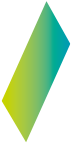 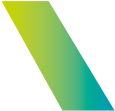 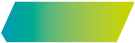 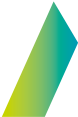 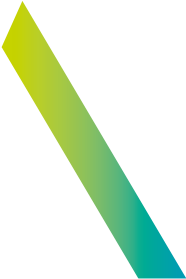 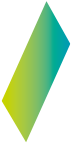 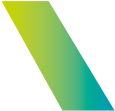 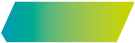 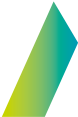 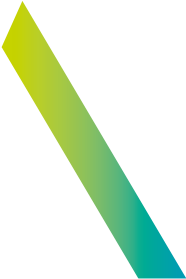 Outdoor Event:Details: Event Activity: No. Of Leaders:Hazard value x Risk Value = Risk LevelRISK ASSESSMENT FORMHazard and risk identificationRisk RatingRisk RatingRisk RatingRanking of risk (risk level)Ranking of risk (risk level)Hazard (severity)ValueRisk (Likelihood)1 – 4 Low riskNegligible1Unlikely5 -15Medium riskSlight2Possible16 - 25High riskModerate3Quite possibleSevere4LikelyVery severe5Very likelySignificant hazards identifiedPersons at RiskRisk ratingHazard x Risk = Risk LevelRisk ratingHazard x Risk = Risk LevelRisk ratingHazard x Risk = Risk LevelControl measuresDate actioned